Аннотация  проекта.Проект предназначен для работы с детьми дошкольного возраста; предусматривает совместное сотрудничество педагога, детей и родителей воспитанников.В соответствии с Примерной образовательной программой дошкольного образования «Страна детства», области «Познавательное развитие» предусматривает «формирование представлений о малой родине, о планете Земля, как общем доме, об особенностях её природы». Поэтому одним из направлений в работе дошкольного учреждения является экологическое воспитание детей.  Ознакомление дошкольников с природой, начинается с детства под руководством взрослых.Недостаточное количество знаний у детей, потребительское и равнодушное отношение к природе со стороны людей и желание педагога раскрыть красоту  и ценность  природного окружения послужило причиной  для создания проекта. Поэтому данный проект необходим для  решения проблем по экологическому воспитанию со всеми участниками проекта. Цель проекта.С детьми: сформировать у детей представления о природном окружении, и необходимости бережного и созидательного отношения к природе; раскрытие творческих возможностей детей;с родителями: расширить знания родителей о растительном мире и предоставить возможность путешествия в увлекательный мир природы вместе с детьми в дальнейшем;для педагога: раскрыть для себя познание возможностей природного окружения; использование новых технологий в  различных формах работы.Исходя из цели, были определены задачи проекта.Для детей: учить детей устанавливать простейшие взаимосвязи в окружающем мире, делать простые обобщения; - формировать элементарные представления о малой родине, на основе изучения  растений родного края; - обогащать активный и пассивный словарь детей;-развивать познавательный интерес, наблюдательность;
- воспитывать любовь к природе, бережное отношение к ней.Для родителей: использование возможностей для совместного изучения с детьми природного окружения и создание благоприятной атмосферы для совместного творчества с детьми.Для педагога: раскрыть творческий потенциал воспитанников и родителей,  создать благоприятную атмосферу для дальнейшего сотрудничества всех участников проекта.Результат проекта.Участие детей в проекте сформирует у детей представления о природном окружении, о необходимости бережного и созидательного отношения к природе; позволит научить детей в процессе разных видов деятельности устанавливать простейшие взаимосвязи в окружающем мире природы. Дети  приобретут элементарные представления о растениях данной местности. На  основе обогащения представлений о ближайшем природном окружении   будет пополнен и активизирован словарный запас детей.Дети станут  более любознательны, наблюдательны, возникнет желание оберегать  растения.Участие родителей в проекте создаст благоприятную атмосферу для дальнейшего познавательного изучения природы с детьми и более бережного обращения с ее представителями; совместного творчества с детьми.Для педагога: достижения цели в решении поставленных задач,пополнение развивающей предметно – пространственной среды группы. Проект рассчитан на 8 дней, но работа с  детьми на закрепление достигнутых результатов будет проводиться  и  в дальнейшем.  Педагогический паспорт проекта «Первоцветы»Автор проекта: Стародубцева Тамара Леонидовна Возраст детей: воспитанники младшей  группы (3 - 4 года)Вид проекта по типу: информационно  - творческий,по продолжительности: краткосрочный Введение.В современном мире наблюдается равнодушное, а порой и жестокое отношение к природе. Общество в интересах настоящих и будущих поколений принимает необходимые меры для охраны окружающей среды. В настоящее время все более необходимым становится формирование у дошкольников гуманного отношения к природе.Экологическое воспитание – одно из направлений в системе дошкольного образования, это способ воздействия на чувства детей, их взгляды и представления. Дети испытывают потребность в общении с природой, учатся ее любить, наблюдать, понимать..Дошкольный возраст - наиболее благоприятный период экологического воспитания. Ознакомление с природой родного края в дошкольном возрасте только начинается. Первоначальные элементы экологической культуры складываются на основе взаимодействия детей под руководством взрослых с предметно – природным миром, который их окружает: растениями и предметами, изготовленными людьми из материалов природного окружения.Актуальность проекта. В дошкольном учреждении проводится работа по экологическому воспитанию, но дети младшего возраста, удивляющиеся красоте природы,  могут быть жестокими по отношению к представителям  природного мира. В природе все взаимосвязано и многие  виды растений, уничтоженные людьми,  уже занесены в Красную книгу. Первоцветы, растущие под ногами человека, приносят пользу для людей, используются в медицине, при изготовлении лекарств. Люди не всегда знают  о пользе этих растений и их охране. Таким образом,  в современных условиях тема экологического воспитания дошкольников, и в частности, тема первоцветов, приобретает свою остроту и является актуальной в современном мире. Поэтому,  тема  «Первоцветы»  была выбрана мною для дальнейшего изучения не случайно.Свою работу начала с  проведения анкетирования  родителей по выявлению знаний по данной теме. Как выяснилось, что большая часть родителей, не знает  названия  растений, произрастающих в данной местности, их пользе для людей. С детьми провела диагностическую беседу, предложив детям, иллюстрационный  материал и  дидактическую игру «Найди цветок». Удалось установить, что дети не имеют достаточного объема знаний о первоцветах. Поэтому была выбрана тема для более углубленного изучения растений весеннего цикла. Цель проекта.  С детьми: сформировать у детей представления о природном окружении, и необходимости бережного и созидательного отношения к природе; раскрытие творческих возможностей детей;с родителями: расширить знания родителей о растительном мире и предоставить возможность путешествия в увлекательный мир природы вместе с детьми в дальнейшем;для педагога: раскрыть для себя познание возможностей природного окружения; использование новых технологий в  различных формах работы.Задачи проекта:Исходя из цели, были определены задачи проекта.Для детей: учить детей устанавливать простейшие взаимосвязи в окружающем мире, делать простейшие обобщения; - формировать элементарные представления о растениях и условиях их роста; формировать элементарные представления о малой родине, на основе изучения  растений родного края; - обогащать активный и пассивный словарь детей;-развивать познавательный интерес к растениям, наблюдательность; 
- воспитывать любовь к природе, бережное отношение к ней.Для родителей: расширить знания родителей о растительном мире; использовать возможности для совместного изучения с детьми природного окружения; создание благоприятной атмосферы для совместного творчества с детьми.Для педагога: систематизировать знания о природном окружении родного края, раскрыть творческий потенциал воспитанников и родителей,  создать благоприятную атмосферу для дальнейшего сотрудничества всех участников проекта, пополнение развивающей предметно – пространственной среды в группе.Ожидаемые результаты: Для детей:  уметь устанавливать простейшие взаимосвязи в окружающем мире, делать простейшие обобщения;- сформировать элементарные представления о растениях, произрастающих в данной местности;  условиях их роста и пользе для человека; - обогатить активный и пассивный словарь детей, улучшить речевые навыки детей;- развить  у детей наблюдательность и любознательность, личностные  качества;- воспитать бережное отношение к природе.Для родителей: расширить знания родителей о растительном мире; использовать возможности для совместного изучения с детьми природного окружения; создание благоприятной атмосферы для совместного творчества с детьми.Для педагога: систематизировать материал о природном окружении родного края; раскрыть творческий потенциал воспитанников и родителей,  создать благоприятную атмосферу для дальнейшего сотрудничества всех участников проекта, пополнение развивающей предметно - пространственной среды в группе.Итог проекта. С детьми: формирование у детей представления о природном окружении, и необходимости бережного и созидательного отношения к природе; раскрытие творческих возможностей детей;с родителями: расширение знаний у родителей о растительном мире;  предоставлена возможность путешествия в увлекательный мир природы вместе с детьми и для самостоятельного изучения в дальнейшем;для педагога: раскрыть для себя познание возможностей природного окружения; использование новых технологий в  различных формах работы.Практическая значимость результатов проекта.Участие детей в проекте позволило научить детей в процессе разных видов деятельности устанавливать простейшие взаимосвязи в окружающем мире природы, приобрести элементарные представления о растениях. На основе обогащения представлений о ближайшем природном окружении  расширили и  активизировали словарный запас детей. Дети стали более любознательны, наблюдательны,  в самостоятельной деятельности стали замечать изменения в жизни растений.План реализации проекта.Ресурсы проектаОборудование.  Иллюстративный  материал: «Растения», дидактические игры  «Помоги Незнайке», «Что где растет», «Угадай, какой цветок», дидактический материал к  развивающим играм «Сказочные лабиринты игры» по технологии В.В.Воскобовича .Литература.Артемова Л.В. , Янковская О.П.«Дидактические игры и упражнения в детском саду», 1977 – 125с. Денисова Г. А. Удивительный мир растений.- М.: Просвещение, 1981 – 127 с.)Дыбина О.В.Ознакомление с предметным и социальным окружением. Младшая   группа. – М.:МОЗАИКА – СИНТЕЗ, 2017- 102с.Дрязгуновой В. А. «Дидактические игры для ознакомления дошкольников с растениям». -М. : Просвещение, 1981.- 80 с. Кравченко И.В., Долгова Т.Л. Прогулки в детском саду. Младшая группа.  Изд. Сфера, 2015 – 130с.Лыкова И.А. Изобразительная деятельность в детском саду. Вторая младшая группа. –М.: Издательский дом «Цветной мир», 2017. - 152с.Николаева С.Н. Парциальная программа «Юный эколог».  Система работы в младшей группе детского сада. – 2 изд. – М.:МОЗАИКА – СИНТЕЗ, 2017- 104с.Соломенникова О.А. Ознакомление с природой в детском саду.   Младшая группа. – 2 изд. – М.:МОЗАИКА – СИНТЕЗ, 2017- 104с.Этап проектаСроки выполненияВиды деятельностиОтветственный1этап – подготовительный29.03.2023 –03.04. 2023определение уровня знаний детейвоспитатель1этап – подготовительный29.03.2023 –03.04. 2023подбор научной, методической и художественной литературывоспитатель1этап – подготовительный29.03.2023 –03.04. 2023создание РППС (подбор наглядного, дидактического материала).воспитатель2 этап – основной, организационно-практический04.04.2023 – 07.04. 2023Беседа «Что такое природа?»воспитатель03.04.2023Занятие «Одуванчик»воспитатель04.04.2023Наблюдения на прогулке.«Первоцветы»воспитатель03.04.202305.04.2023 – 07.04. 2023Дидактические игры«Помоги Незнайке», «Что где растет», «Угадай, какой цветок»воспитатель04.04.2023  06.04. 2023Подвижные игры«Дерево- кустик»,«Найди, свой цветок»воспитатель07.04.2023Составление экологического панно  «Весенняя сказка»воспитатель04.04.2023 – 07.04. 2023Чтение художественной литературы.Т.Гусарова «На весенней проталинке»,Е.Серова «Одуванчик»,Н. Маслей «Подснежник»,Л. Дунина «Мать – и- мачеха».Загадки.воспитательРабота с родителямиРабота с родителямиРабота с родителямиРабота с родителями29.03. 2023Анкетирование родителей. воспитатель04.04.2023Консультация для родителей на тему«Удивительный мир природы».Воспитатель, родители07.04.2023Участие в выставке «Первоцветы»Родители  воспитанников, воспитатель. 3 этап - итоговыйСамореализация всех участников проекта.07.04.2023Совместное изготовление книжки малышки «Первые цветы»Воспитатель,дети.07.04.2023Оценка уровня усвоенных знанийВоспитатель,дети.Информационныенаучная  и методическая литературахудожественная литератураинтернет источникинаглядный иллюстративный материалдидактические пособия и игрыЧеловеческиесовместная деятельность всех участников проекта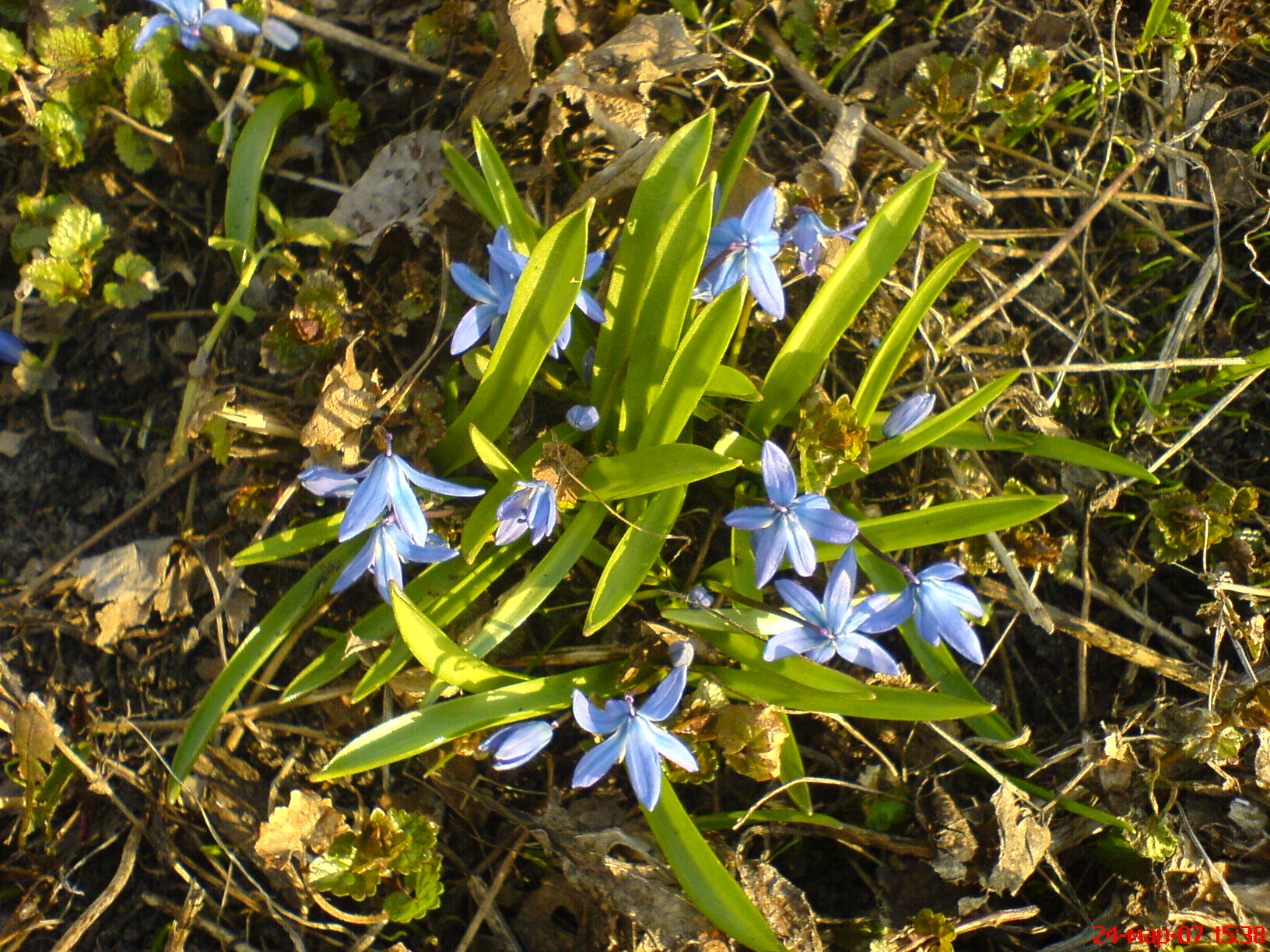 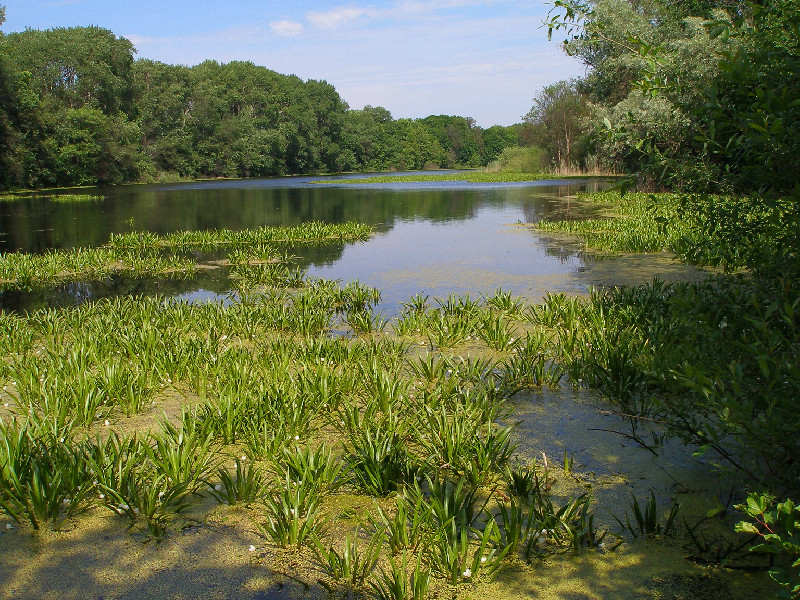 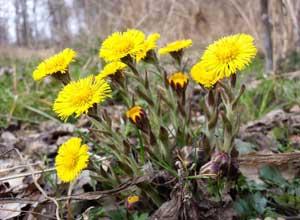 